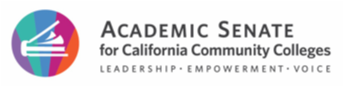  ASCCC AREA B MEETINGFriday, March 18, 2022  9:30 AM – 3:30 PMZOOM INFORMATION:AGENDA9:30- 10:30 Welcome, Call to Order, Adoption of the Agenda and Minutes, Self introductionsPlease Introduce your name, Institution, Role in Academic Senate, and name a significant topic currently being discussed in your Academic Senate.  Please “rename” your Zoom screen so that you show your name, pronouns, & institutionII.          	 10:30-11:30  Reports                                           i. 	ASCCC Presidents Report – ASCCC Vice-President Ginni May                                         	ii. 	ASCCC Foundation Report- Karen ChowIII.        	11:30-11:40  BreakIV.         	11:40-11:55  FACCC President Intro & Update – FACCC President Wendy Brill-Wynkoop V. 		11:55-12:30 Resolutions                                           i. 	 Review of Resolutions Process -- Resolutions Area B Committee Member Nancy Parsons (Santa Rosa Junior College)                                         	ii. 	Review of Packet-- Karen Chow & Nancy Persons                                        	iii. 	Additional Resolutions from the Area (to be continued in the afternoon after lunch break if needed)V.        	12:30-1:00 Lunch BreakVI.      	1:00-1:20 Spring Plenary Elections – ASCCC Elections Chair David MorseVII. 	1:20-1:35 Disciplines List-– Standards & Practices Chair LaTonya Parker or S&P Committee Member                                           i. 	Timelines                                         	ii. 	Proposals                                        	iii. 	HearingsVII.     	1:35 Additional Resolutions From Area B VIII. 	Announcements/ Upcoming Events FACCC/ASCCC Legislative Advocacy Webinars: March 22, 2022 - 6:00pm to 8:00pm;  April 26, 2022 - 6:00pm to 8:00pm;  May 24, 2022 - 6:00pm to 8:00pmSpring 2022 Plenary “Strengthening Teaching, Leading, and Learning through Racial Justice and Academic Freedom” Hybrid Event April 7-9CTE Coffee Hour - Double Duty Gateway Courses   April 27, 2022 | 9:00am to 10:00am2022 Career and Noncredit Education Institute - Hybrid Event *Subject to change* May 12-142022 Faculty Leadership Institute - Hybrid Event *Subject to change*  June 16-18X.        	AdjournmentJoin Zoom MeetingJoin Zoom MeetingOne tap mobile:US: +14086380968,,92825304928# or +16699006833,,92825304928#Meeting URL:https://fhda-edu.zoom.us/j/92825304928?pwd=S2JwTnFiOWZQWGhMYnl4V3JyLytndz09&from=addonMeeting ID:928 2530 4928Passcode:625072Join by TelephoneJoin by TelephoneFor higher quality, dial a number based on your current location.For higher quality, dial a number based on your current location.Dial:
US: +1 408 638 0968 or +1 669 900 6833 or +1 253 215 8782 or +1 346 248 7799 or +1 646 876 9923 or +1 301 715 8592 or +1 312 626 6799Meeting ID:928 2530 4928